    San Diego Rose Society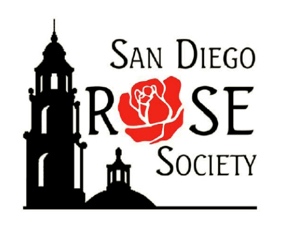   96th Annual Rose Show 	And Plant AuctionSaturday, May 4, 2024Rose Show opens to the public at approximately 1:00 p.m.upon completion of judging. Closes at 5:00 p.m.Sunday, May 5, 2024 Rose Show opens 10:00 a.m., closes at 3:30 p.m.Live Auction at 2:00 p.m.Ronald Reagan Community Center195 East Douglas AvenueCity of El Cajon, California 92020The San Diego Rose Society thanks All those who generously contribute gifts of Effort, Donations or Sponsorship.All amateurs are invited to exhibit their roses.The exhibit hall will be open to the public upon completion of judging,estimated to be 1:00 p.m. Saturday, and will remain open until 5:00 p.m.Rose Show Chairperson, Linda Clark: linsline@cox.netAdmission is freeDIVISION I SHOW RULES1. Entry qualifications and times. Entries will be received on May 4, from 7:00 a.m. to 9:45 a.m. but the deadline may be extended at the discretion of the show chair. Exhibitors should register at the registration desk. Entrants in Section I must be current members of the SDRS by April 2024. All entries must have been grown by the exhibitor in his/her own home garden. All questions about judging rules should be directed to the Chairman of Judges, Bud Jones.2. Containers. All containers will be furnished by the SDRS. 3. Entry tags. Only official ARS entry tags will be used. Fill out the upper portion of the tag with the section, class, variety name, and exhibitor’s name. No exhibitor number is required. Please use water resistant blue or black pens. Address labels or rubber stamps are permitted.4. Wedging. Wedging is permitted. Wilted exhibits will be removed from exhibition by the show committee. An entry may be penalized if wedging material extends above the top of the vase, according to its degree of distraction.5. Naming of Varieties. Classification of roses will be in accordance with the online Modern Roses database, the Official List of Approved Exhibition Names for Exhibitors & Judges, the Handbook for Selecting Roses, or in cases where a variety is not listed in any of the above official ARS publications, the Combined Rose List (CRL) may be used as a reference. Roses should be exhibited under the ARS Exhibition names (AEN—now American exhibition name) where applicable. If a rose name is misspelled or the rose is misnamed, judges are asked to take the time to write the proper name or spelling of the rose for the exhibitor.  6. Placement.  The placement committee may place all roses except for challenge classes. Multiple stem, bowls and frames may be placed by the exhibitor or committee. Any rose in the wrong class shall if practical be moved to proper class and that class re-judged if necessary. Only the placement committee and exhibitors staging an entry shall be in the show area before judging.7. Staging.  One-bloom-per stem and open blooms of hybrid teas, grandifloras, floribundas, miniatures, and minifloras are preferably exhibited without side buds as the presence of side buds may result in a penalization depending on the degree of impairment. Side buds are permitted without penalty in other classes as stated in the show schedule. Stem-on-stem above the lip of the vase is permitted in all classes but may cause a penalization depending on the degree of impairment.  Stem-on-stem below the lip of the vase is irrelevant. 8. Presentation.  Grooming materials (Q-tips®, labels, cotton balls, etc.) accidently left on an entry will be carefully removed by clerks before judging begins in that class. Thrips, mites, aphids and other natural things may be blown off by a judge or otherwise ignored unless patently distracting; otherwise, the entry may be penalized only to the degree of its distraction.  9. Disqualification.  ARS guidelines eliminate most grounds for disqualification. An entry shall be disqualified if it is not outdoor grown by the exhibitor, unlabeled, or if a foreign substance has been used to enhance the exhibit. An entry of a Challenge or Collection that does not satisfy the requirements of the class may also be disqualified.10. Entries within Classes. This is an alphabetically arranged show. Each variety will constitute a separate class. There is no penalty for duplicate entries, therefore no limits in classes, other than those present in the show schedule such as bowls, or due to shortage of properties.11. Awards. To be given on Sunday, 1:30 p.m. in the show hall.12. Entries by Judges. Judges are encouraged to enter all classes. Floor/non- exhibiting judges will be used to avoid judging of classes entered. If judges have entries in classes awarded queens, they will not join balloting. 13. Challenge Classes and Collections. Each entry is judged using the standards appropriate for the type of rose in the class; 100 possible points/class; Prime elements = 80% of score; Overall appearance = 20% of score.14. Property Rights. The San Diego Rose Society shall not be liable for the loss or damage to entries, containers, or property. All specimens entered in Division I become the property of SDRS.DIVISION I – HORTICULTURE SECTION A | Hybrid Teas and GrandiflorasClass 1  One bloom/stem. Exhibition form, no side buds.Queen of Show – ARS Gold Certificate and AwardKing of Show – ARS Silver Certificate and AwardPrincess of Show – ARS Bronze Certificate and AwardCourt of Honor – 4 awarded with 10 or more blue ribbon candidatesClass 2  Three Blooms. One variety, one container. AwardClass 3  One Spray. Two or more blooms, 1 stem. AwardClass 4  Fully Open. Without sidebuds. Stamens visible, no single-petaled varieties. AwardClass 5  English Box. Six of the same or different varieties without foliage. One entry/exhibitor. AwardSECTION B | Floribundas and PolyanthasClass 6  One Floribunda Bloom. Without sidebuds. ARS Certificate and Award Class 7  One Fully Open Floribunda Bloom. Without sidebuds. Stamens visible, no single varieties. AwardClass 8  Three Floribunda Blooms. One bloom/stem, no sidebuds. One or more varieties in one vase. ARS Certificate and AwardClass 9  One Floribunda Spray. Two or more blooms, one stem.Queen of Show – ARS Gold Certificate and AwardKing of Show – ARS Silver Certificate and AwardPrincess of Show – ARS Bronze Certificate and AwardCourt of Honor – 4 awarded with 10 or more blue ribbon candidatesClass 10  Three Floribunda Sprays. One or more varieties. One container. AwardClass 11  One Polyantha Spray. Two or more blooms, one stem. AwardClass 12  Three Polyantha Sprays. One or more varieties. One container. Award Class 13  Floribunda English Box. Six of the same or different varieties, without foliage. One entry/exhibitor. AwardSECTION C | Miniatures Class 14  One Miniature Bloom. Exhibition form. No sidebuds or single-petaled varieties.Miniature Queen of Show – ARS Gold Certificate and AwardMiniature King of Show – ARS Silver Certificate and AwardMiniature Princess of Show – ARS Bronze Certificate and AwardCourt of Honor – 4 awarded with 10 or more blue ribbon candidatesClass 15  Three Miniature Blooms. One variety, no sidebuds. Exhibition or decorative form, in one vase.  AwardClass 16  Six Miniature Blooms. One variety, no sidebuds. Exhibition or decorative form, in one vase. AwardClass 17  One Miniature Spray. Two or more blooms, one stem. Award Class 18  Single-petaled Miniature Bloom. 4–8 petals, no sidebuds. AwardClass 19  Fully Open Miniature Bloom. Stamens must show, no single-petaled varieties. AwardClass 20  Miniature Cycle of Bloom. One variety, 3 stems: a bud, an exhibition stage bloom, and a fully-opened bloom, shown in one container. AwardClass 21  Miniature English Box. Six of the same or different varieties. Exhibition or decorative form. One entry/exhibitor, without foliage. AwardClass 22  Miniature Artist’s Palette. Five different varieties arranged from light to dark, Exhibition or decorative form, without foliage. One entry/exhibitor. AwardSECTION D | MiniflorasClass 23  One Miniflora Bloom. Exhibition form. No sidebuds or single-petaled varieties.Miniflora Queen of Show – ARS Gold Certificate and AwardMiniflora King of Show – ARS Silver Certificate and AwardMiniflora Princess of Show – ARS Bronze Certificate and AwardCourt of Honor – 4 awarded with 10 or more blue ribbon candidatesClass 24  Three Miniflora Blooms. One variety, no sidebuds. Exhibition or decorative form, in one vase.  AwardClass 25  Six Miniflora Blooms. One variety, no sidebuds. Exhibition or decorative form, in one vase. AwardClass 26  One Miniflora Spray. Two or more blooms, one stem. Award Class 27  Single-petaled Miniflora Bloom. 4–8 petals, no sidebuds. AwardClass 28  Fully Open Miniflora Bloom. Stamens must show, no single-petaled varieties. AwardClass 29  Miniflora Cycle of Bloom. One variety of 3 stems: a bud, an exhibition stage bloom, and a fully-opened bloom, shown in one container. AwardSECTION E | Shrubs, OGR, and Large-Flowered ClimbersClass 30  Modern Shrub Bloom/David Austin Shrub Bloom. One bloom of a variety listed as “S” in the ARS Handbook for Selecting Roses. Class 31  Modern Shrub/OGR Spray. One spray (two or more blooms) of a variety classified as a shrub (including classic shrubs) or OGR. Queen of Show – AwardKing of Show –  AwardPrincess of Show – AwardCourt of Honor – 4 awarded with 10 or more blue ribbon candidatesClass 32  Climber. Bloom or Spray. Large-flowered climbers (Lcl), Hybrid Wichurana (HWich), Hybrid Giganteas (HG). All other roses classified as Cl HT, Cl OGR, Cl F, Cl Min, Cl MinFl are to be shown in the hybrid tea, old garden rose, floribunda and miniature classes respectively. Award Class 33  Classic Shrub Rose. One bloom or spray. Only shrub varieties with the family designations hybrid kordesii (HKor), hybrid moyesii (HMoy), hybrid musk (HMsk) or hybrid rugosa (HRg).  ARS Certificate and AwardClass 34  Shrub/Climber/OGR Collection of Three. Three stems; bloom or spray, the same or different varieties. Any variety classified as a shrub (including classic shrubs), climber, or OGR. Exhibited in one container with one entry tag listing each variety. AwardClass 35  Shrub/Climber/OGR English Box. Six of the same or different varieties without foliage. Any variety classified as a shrub (including classic shrubs), climber, or OGR. One entry/exhibitor. AwardSECTION F | Old Garden RosesClass 36  Genesis. One bloom or spray of any type of old garden rose designated as species (Sp) in the ARS Handbook for Selecting Roses. AwardClass 37  Dowager. Any variety introduced prior to 1867, including roses of unknown dates known to have been in existence prior to 1867, one bloom or spray. Exhibitors are encouraged to include the date of introduction and type on the entry tag. ARS Certificate and AwardClass 38  Victorian. Any variety introduced in 1867 or after, or with unknown dates of origin after 1867. Exhibitors are encouraged to include the date of introduction and type on the entry tag. ARS Certificate and AwardSECTION G | Garden BloomBest garden bloom in your garden. May be any type and any form. Class 39  Large Bloom.  Any large bloom. AwardClass 40  Small Bloom. Any small bloom. AwardSECTION H | MiscellaneousClass 41  Large Flowered Single-Petaled Bloom. One bloom of a single-petaled rose (4–8 petals) listed as a single in an ARS publication or the Combined Rose List (CRL) including hybrid tea, floribunda, shrub, and old garden rose. AwardClass 42  Large Flowered Single-Petaled Spray. One spray of a single-petaled rose (4–8 petals) listed as a single in an ARS publication or the Combined Rose List (CRL) including hybrid tea, floribunda, shrub, and old garden rose. AwardClass 43  Seedling Rose. One stem of any type bred by, grown as a chance seedling by or found as a sport by the exhibitor. AwardClass 44  6-Inch Floating Bowl. Hybrid Tea or Grandiflora. No foliage. Exhibitor may place exhibit. Two entries per exhibitor, different varieties only. AwardClass 45  6-Inch Floating Bowl. Floribunda. No foliage. Exhibitor may place exhibit. Two entries per exhibitor, different varieties only. AwardClass 46  6-Inch Floating Bowl. Shrub. No foliage. Exhibitor may place exhibit. Two entries per exhibitor, different varieties only. AwardClass 47  4-Inch Floating Bowl. Three miniature roses. No foliage. Exhibitor may place exhibit. Two entries per exhibitor, different varieties only. AwardClass 48  4-Inch Floating Bowl. One miniflora. No foliage. Exhibitor may place exhibit. Two entries per exhibitor, different varieties only. AwardClass 49  Bouquet Bowl. Five or more blooms of any type, no foliage, in an 8-inch bowl. One entry tag, all varieties named. Exhibitor may place exhibit. One entry per exhibitor. Judged 60% on bloom quality and 40% color, balance and overall effect. AwardClass 50  Most Fragrant HT, Gr, or F. One stem, no sidebuds. Judged 70% on fragrance, 30% on horticulture excellence of bloom. AwardClass 51  Most Fragrant Shrub/OGR. One stem, no sidebuds. Judged 70% on fragrance, 30% on horticulture excellence of bloom. AwardClass 52  Big and Little Look-alikes. One large bloom (any type) and One miniature or miniflora bloom, shown in separate vases each with a separate tag. Roses should look alike except for size. Exhibitor may place exhibit. AwardClass 53  Matched Pair. Two stems, blooms or sprays, any large variety, exhibited in separate vases each with a separate tag. Exhibitor may place the exhibit. Award Class 54  Picture Frame. One bloom, any type displayed in frame provided by SDRS. Rose foliage permitted. Exhibitor may place. One entry/exhibitor. AwardClass 55  Picture Frame. Multiple blooms, 2 or more, any type displayed in frame provided by SDRS. Rose foliage permitted. Exhibitor may place. One entry/exhibitor. AwardSECTION I | SDRS Challenge ClassesClass 56  The Joseph J. and Jean Kenneally BowlOne hybrid tea or hybrid perpetual of the highest type of exhibition quality. One entry/exhibitor. (Exhibition form: one half to three quarters open, gracefully shaped with sufficient petals symmetrically arranged in an attractive circular outline, tending toward a high center.) Established in 1963 and now honoring the San Diego couple who set modern standards for ARS convention organization and rose show competition. Open only to SDRS members as of April, 2024. Award Class 57  Colonel Phil Ash Memorial Mixed Floribunda Bouquet 5–9 stems blooms or sprays, same or different named varieties, in one container honoring a top exhibitor, rose educator, and long time SDRS member. AwardClass 58  Richard Streeper Memorial Cycle of BloomOne variety of HT or Gr. One bud, one exhibition stage, and one fully open bloom with stamens showing, shown in one container. Award Class 59  Robert Martin Memorial Miniflora Collection Collection of 3 same or different Miniflora blooms at exhibition stage, each displayed in separate containers.SECTION J | John Lester Memorial Novice ClassA novice is one who has not won a trophy or ARS certificate in a past ARS show. A novice exhibitor is not restricted to the novice class. Each entry consists of one stem. Exhibitor may make multiple entries. Class 60  Hybrid Tea or Grandiflora. Any bloom or spray. ARS Certificate and AwardClass 61  Floribunda or Shrub. Any bloom or spray. ARS Certificate and AwardSECTION K | Odds and End Class 62  Collection of stripes. 5 stems, any type, shown in one vase. Must be striped and at least 3 different varieties, named on tag. Class 63  One of us. Tribute to American Breeders. Any rose, one bloom any type by an American Breeder. Rose and hybridizer to be named on tag. Class 64  Garden Collection – 5 one bloom per stem or spray or combination, chosen from HT, GR, Floribunda, Polyantha, Climber, Shrub, Old Garden Rose with no more than 1 specimen from a type/class. Class 65  Lovely Lady.  Three fully open blooms of any large type rose, no singles. DIVISION II – ARRANGEMENTS - SHOW RULESArrangement judging will be done in accordance with ARS guidelines.Scorecard for Judging Rose Arrangements(Must be shown in all schedules)Conformance (5 points per Category) - 15 pointsa. Naming of rosesb. Conformance to type of designc. Other specific requirements of scheduleDesign (5 points per Principle) – 30 pointsBalance, dominance, contrast, rhythm, proportion, scalePerfection of the Rose(s) – 30 pointsCreativity and Expressiveness – 15 pointsDistinction – 10 pointsUniqueness: sets the design apart, superiority in every respect – includes technical execution/construction. Including condition of non-rose plant materialTotal – 100 points1. Roses must provide the dominant floral interest in all designs.2. All roses must be outdoor garden grown.3. Roses must be correctly identified on the entry tag.4. “AG” MUST be written on the entry tag if roses are arranger grown so the entry will be eligible for medal certificates. 5. One entry per exhibitor is allowed in each class, but an exhibitor may enter as many classes as desired.6. Accessories are allowed unless stated otherwise in the schedule. Flowers other than roses, and dried and/or treated dried plant material are allowed unless prohibited by the schedule.7. All exhibits must be the work of the exhibitor.8. No one but the exhibitor may touch or move an arrangement. However, in extreme circumstances, if all efforts to locate the arranger have failed, an arrangements chairman may carefully move an arrangement.9. The San Diego Rose Society will not be responsible for exhibits. It is suggested all containers be marked with the name of exhibitor. Your participation is welcomed, and care for your arrangements will be provided to the best of the society's ability. It cannot, however, assume any responsibility for any loss or damage to property.10.	Reservations are required for a guaranteed space. Please contact Linda Clark – linsline@cox.net. Space permitting, arrangements will be welcomed the day of the show without advance reservations.11. Only roses classified as Miniature or Miniflora may be used in Miniature designs. 12. Arrangements must be in place and ready for judging by 9:45 a.m. on Saturday and remain until the closing of the show at 3:30 p.m. Sunday. Awards will be presented at 1:30 p.m. Sunday.13. By entering this show given under ARS rules, exhibitors agree to abide by those rules.Infringement of the following rules will result in severe penalty.1. Painted or dyed fresh plant materials and live creatures are not allowed.2. The use of plant materials on the state or local conservation list is not permitted. Some venues will not allow plant species designated as invasive on their premises. In such cases the schedule must state that these are not permitted in arrangements.3. The flag of any country, state or organization may not be used in an arrangement or as a decoration in any way.4. Abstraction of the rose bloom (abstraction by drying for Dried Arrangement or Craft Item Classes excepted).There are but two causes for disqualification of an arrangement.1. Roses not outdoor grown.2. Use of artificial plant material.DIVISION II – ARRANGEMENTSThe titles come from colorful rose names, ones we might grow or know… any roses may be used to convey the design following the class descriptions.American Rose Society Gold, Silver and Bronze Medal Certificates may be awarded to arrangements using Arranger Grown roses.  To be eligible, “Arranger Grown” or “A.G.” must be written on entry tag.  SECTION A | Royalty DesignARS Royalty Award Traditional Arrangement with all Fresh Plant material.CLASS 1  “Purple Passion”  A line or line-mass designSECTION B | Duchess of ArrangementsARS Duchess of Arrangements AwardFresh roses with dried and/or treated material (except for roses, no fresh plant material is allowed).CLASS 2  "Mellow Yellow"  Arranger’s choice of design, style of design must be noted on entry card. (i.e., traditional, modern, East Asian).SECTION C | East Asian Manner DesignARS East Asian AwardDesign reflecting the East Asian manner; must include fresh roses. If plant material is used, some must be fresh (do not use dried or treated plant material only).CLASS 3  "White Simplicity"  East Asian manner design using a low container. Water must show.SECTION D | Artists DesignARS Artist AwardModern arrangement that must include some fresh plant material. Dried and/or treated material is also permitted.CLASS 4  "Red Ribbons”  A Stretch design. Stretch designs are designs in two units – one smaller than the other, having a connective that extends between the two units. Overall design concept gives the appearance of a smaller design stretched as if pulling away from the larger portion. SECTION E | Duke of ArrangementsARS Duke AwardCLASS 5  "Coat of Many Colors "   A small design, greater than 10" but not to exceed 20" in height, width or depth – arranger’s choice of design. Style of design must be noted on entry tag. The roses should be in proportion and scale for a small arrangement.SECTION F | Court of EtiquetteARS Court of Etiquette CertificateCLASS 6  “Black Jade”  An Exhibition Table, to be staged in an area not to exceed 30 inches in height, width or depth. A decorative unit (arrangement) must be included - in proportion with the display.An Exhibition table is an exhibit in which the components – dishes, linens, plant material, etc. – are artistically arranged to present a coordinated design. No flatware permitted. American Rose Society Gold, Silver and Bronze Miniature Medal Certificates may be awarded to qualifying arrangements in Sections G through J & Section L.  To be eligible, “Arranger Grown” or “A.G.” must be written on the entry tag.SECTION G | Royalty Miniature DesignARS Mini Royalty AwardFor miniature arrangements in the traditional style, roses must be fresh and classified by ARS as miniatures and/or minifloras.CLASS 7  "Apricot Twist"   A miniature line or line mass design using all fresh plant material, not exceeding ten inches in height, width or depth.SECTION H | Modern Miniature DesignARS Mini Artist AwardFor miniature arrangements in the modern style, roses must be fresh and classified by the ARS as miniature or miniflora.CLASS 8  "Violet Hour”  A transparency design. A three-dimensional design where some components are seen through other transparent components. Natural or manufactured material may be used. Not to exceed 10 inches in height, width, or depth.SECTION I | East Asian Miniature DesignARS Mini East Asian Award For miniature arrangements in the East Asian manner, roses must be fresh and classified by ARS as miniatures or minifloras.CLASS 9  "Coral Treasure"  A miniature arrangement in the East Asian manner using a low container and fresh miniature roses, not to exceed ten inches in height, width or depth. Water must show.SECTION J | Mini Princess of ArrangementsARS Mini Princess of Arrangements CertificateCLASS 10  "Pretty in Pink"  Fresh roses with any part of the rose bush may be used including, but not limited to, hips, canes (with or without foliage), and roots. No other plant materials are permitted. No accessories are permitted.SECTION K | NovicesARS Best Novice CertificateFor those who have won no more than three first-place awards in arrangements. No design restrictions, but arrangements must include fresh outdoor garden grown roses and arranger’s choice of other materials. Style of design should be written on the entry tag.CLASS 11   "Orange Triumph"  Standard size design.  Arranger’s choice of design and materials. Must indicate type of design on entry tag—i.e.: modern, traditional, or East Asian.CLASS 12   “Yellow Brick Road”   Miniature design—not to exceed 10 inches in height, width or depth.  Roses must be fresh and classified by ARS as miniatures and/or minifloras. Arranger’s choice of design and materials.  Must indicate type of design on entry tag—i.e.: modern, traditional, or East Asian.SECTION L | JudgesARS Best Judges CertificateThis section is open only to Accredited or Apprentice ARS Rose Arrangement Judges who are judging this show. Judges may enter in both classes 13 and 14.CLASS 13  "Blue for You”  A standard arrangement, arranger’s choice of design and materials.  Please write style of design on entry tagCLASS 14  “Red Fairy”  A miniature design not to exceed ten inches in height, width or depth, arranger’s choice of design and materials—please write style of design on entry tag.DIVISION III – PHOTOGRAPHY RULESPhotographs must be no smaller than 5" x 7" and no larger than 8" x 10" are to be mounted and matted, with the outside dimensions of the mat to be 11" x 14". The backing may be either an artboard or foam core. Orientation may be landscape or portrait. Mat color is at the exhibitor's discretion but should complement rather than distract from the entry.Photographs taken with film or digital equipment are equally welcome. Photographs may be in color. Black and White photos are in Class 7 Artistic. SDRS will provide stands.Exhibitors may enter a total of 20 photos.  These may be distributed at the exhibitor’s discretion.Enter photos in only one class. No duplicates. A photograph entered in more than one class results in no duplicates being judged in any class.Each exhibit shall have an ARS entry tag attached to the front of the photograph with a paper clip. Enter photos under ARS Approved Exhibition Names.The exhibitor must have photographed their entries. Judges may ask the clerk to pick up a photo, if necessary, to view the photo. Entries will be accepted on Saturday, May 4, 7:00 a.m. - 9:45 a.m.Previous winning photographs, first through fourth place in any ARS contest, National, District, or Local show, are ineligible for this show.King, Queen, and Princess are chosen from the Class 1st place winners.The Show Committee will make every effort to have a Photography Judging Team composed of an ARS Accredited Horticulture Judge and an ARS Accredited Arrangement Judge. The primary emphasis in judging will be on photographic and horticultural excellence, in addition to composition and artistic merit. The owners of the photographs retain all rights to the submitted photographs; by submitting a photograph in the contest, the exhibitor warrants that they own the copyright of the submitted photograph and may legally submit it. Further, they agree to allow the American Rose Society and The San Diego Rose Society to display the photo and publish it in the Pacific Southwest District Newsletter or the San Diego Rose Society newsletter, the American Rose Magazine, and various Facebook pages.Exhibitors must pick up all exhibits after the show before Sunday 4:00 p.m. Any remaining photos become the property of the San Diego Rose Society and may be sold or become part of a raffle.Judges will use the following scale for judging:CONFORMANCE 	5SPECIFIC SECTION	50COMPOSITION 	15TECHNIQUE	15DISTINCTION 	15TOTAL 	100DIVISION III – PHOTOGRAPHYClass 1  Hybrid Tea or Grandiflora One Bloom with Exhibition Form. Award Class 2  Floribunda One Bloom or Spray. Award Class 3  Miniature or Miniflora One Bloom with Exhibition Form. AwardClass 4  Shrub, Climber, or Old Garden Rose One Bloom or Spray. AwardClass 5  One Spray – any type. AwardClass 6  One Fully-Open Bloom Stamens showing. Single petal okay. AwardClass 7  Close-up/Macro  Entries should focus on certain details of the rose. AwardClass 8  Rose Art  Photographs should evoke a sense of originality and a new and different way of imaging the rose. This may include processes used to alter the original image such as colorizing, texturizing, dodging, burning, painting, shadowing, blurring, layering, cloning, filtering, merging, etc. Award Class 9  Cinderella Class  A horticultural specimen that does not fit the criteria for any of the previous classes. (i.e. rose hips, foliage, multiple sprays, blooms with side buds, a critter on a rose or roses, roses in a vase, etc.).  AwardClass 10  Bouquet in a Vase The entry should display the roses in their exhibition stage and placed in a pleasing manner. Be aware of color, balance, proportion, and scale Class 11  Novice Photo of any rose or roses. Open to any exhibitor who has never won a blue ribbon for photography in any rose show. AwardThe San Diego Rose Society, an all-volunteer 501(c)(3) organization,invites you to join us for fun, friendship, and the enjoyment and challenges of growing and promoting our national flower, the rose.Membership benefits include:Our full-color award-winning newsletter, Rose Ramblings, sent to you online 9 times/year, featuring rose horticulture tips specific to San Diego. Monthly meetings at Balboa Park with rose experts and rose lovers. Learn about new rose varieties, landscaping with roses, pest management, and moreAccess to Consulting Rosarians who are happy to answer your rose questionsAnnual hands-on rose pruning demonstration, Balboa ParkLittle Rose Shows at monthly meetings with rose exhibitors and hands-on learningDeveloping and showing off the annual Rose Garden at the Del Mar FairFour-month trial membership in the American Rose SocietySpring and summer open garden tours  Annual holiday party in DecemberRose Show Special—Join Today!Become a member for only $10 for the rest of 2024Membership forms available at the show and online at sdrosesociety.orgUpdated events and useful information are available online:  sdrosesociety.org